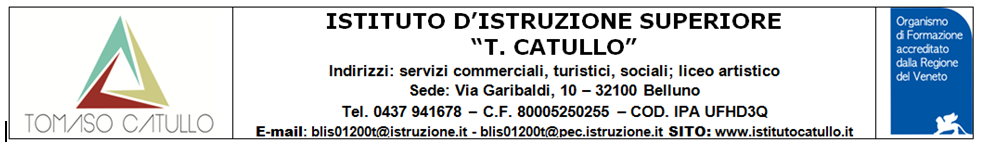 Al DS dell’I.I.S. ”T. Catullo” di BellunoScuola Polo per la Formazione – Ambito 10ALL. 2. MODELLO (INDICATIVO) DI PROGETTO FORMATIVO - ABSTRACTDi seguito il progetto formativo proposto dall__ sottoscritt__ _________________________________ per il LABORATORIO ON-LINE: ____________________________________________PIANO DI LAVORO SPECIFICAZIONE DELLE FASI N.B. Va compilato un Progetto Formativo per ogni laboratorio per cui ci si candida.Belluno lì __.__.____FIRMA_____________________PROGETTO FORMATIVOPROGETTO FORMATIVODenominazioneCompito autenticoProdotto (+ prodotti intermedi)Competenza chiave da sviluppare prioritariamenteArgomenti trattatiMaterialiUtenti Fasi di applicazioneTempi Fasi di applicazioneAttivitàMetodologiaEsitiTempiTipologia/modalità delle verifiche finali